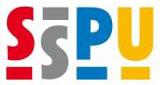 	Střední škola průmyslová a umělecká Hodonín,	příspěvková organizaceRozhodnutí ředitele školy č. /2023-1Na základě § 24 odst. 1 vyhlášky 177/2009 o bližších podmínkách ukončování vzdělávání ve středních školách maturitní zkouškou zveřejňuji HODNOCENÍ PROFILOVÉ ČÁSTI MATURITNÍ ZKOUŠKYOBORU STAVEBNICTVÍ PRO ŠKOLNÍ ROK 2022/2023 Hodnocení písemné práce a ústní zkoušky z anglického jazyka     Základní informace k profilové zkoušce z anglického jazykaProfilová část maturitní zkoušky z cizího jazyka se skládá ze 2 částí:písemné práce ústní zkoušky. Žák vykoná zkoušku úspěšně, v obou dílčích zkouškách dosáhl nebo překročil hranici úspěšnosti. Výsledná známka z profilové maturitní zkoušky z anglického jazyka a literatury je dána váženým průměrem známek získaných v jednotlivých dílčích zkouškách, a to s následujícím poměrem vah jednotlivých dílčích zkoušek (v pořadí ústní zkouška: písemná práce): 60 % : 40 %. Hodnocení každé dílčí zkoušky profilové části maturitní zkoušky z cizího jazyka se provádí podle klasifikační stupnice:1 - výborný  2 - chvalitebný 3 - dobrý 4 - dostatečný Pokud žák některou část maturitní zkoušky z cizího jazyka nevykoná úspěšně, opakuje pouze tu část zkoušky, kterou nevykonal úspěšně.Písemná část Základní informace k zadání zkoušky:Žáci mají možnost si vybrat ze 3 zadání. Každé zadání písemná práce obsahuje 2 části v celkovém rozsahu 200 slov-     1. část minimálně 130 slov, doporučeno maximálně 150 slov-     2. část minimálně 70 slov, doporučeno maximálně 80 slovPočítání slov:Jako jedno slovo se počítají například:předložky spojky zájmena citoslovce členy zkratky, víceslovná vlastní jména a názvy včetně českých názvů, které nemají     ekvivalent v daném cizím jazyce rozepsané datum (např. 16. dubna 2010) adresy (např. pepa@seznam.cz; Vinohradská 5, Praha 10) složeniny spojené spojovníkemJako jednotlivá slova se počítají například: frázová slovesa složeniny, pokud jsou psané jako dvě slovaJako slova se nepočítají například: číslovky psané číslicemi (např. 2015; 29) opakovaná vlastní jména      Hodnotící kritéria pro písemné práce z cizího jazyka:Každá z částí je hodnocena zvlášť podle 4 základních kritérií. Každé dílčí kritérium je hodnoceno body na škále 0 – 1 – 2 – 3. Maximální počet dosažitelných bodů za první část písemné práce je 24. Maximální počet dosažených bodů za druhou část písemné práce je 12. Maximální dosažitelné bodové hodnocení za celou písemnou práci je součtem bodů dosažených v obou částech písemné práce, tj. 36 bodůV případě, kdy je písemná práce v dílčím kritériu IA 1. části (Zadání) nebo v kritériu I. 2. části (Zpracování zadání / Obsah písemné práce) hodnocena bodem „0“, se daná část písemné práce podle dalších kritérií nehodnotí a výsledný počet bodů za tuto část je roven „0“.Dílčí kritérium IA 1. části nebo kritérium I. 2. části je hodnoceno počtem bodů „0“ v případě: ∙ nedodržení tématu / komunikačního cíle: text nebo většina textu se nevztahuje k zadanému tématu / komunikační situaci;∙ nedodržení typu textu: není dodržen funkční styl a slohový postup; ∙ nedodržení délky textu: text nesplňuje minimální požadovaný rozsah slov.Kritéria pro 1. část písemné práce z cizího jazyka jsou následující:Zpracování zadání / Obsah písemné práce IA Zadání IB Rozsah, obsah textu Organizace a koheze textuIIA Organizace textu IIB Koheze textu a prostředky textové návaznostiIII. Slovní zásoba a pravopis IIIA Přesnost použité slovní zásoby IIIB Rozsah použité slovní zásobyIV. Mluvnické prostředky IVA Přesnost použitých mluvnických prostředkůIVB Rozsah použitých mluvnických prostředků Kritéria pro 2. část písemné práce z cizího jazyka jsou následující:Zpracování zadání / Obsah písemné práce Organizace a koheze textuSlovní zásoba a pravopis Mluvnické prostředky Hodnotící tabulka pro písemnou část profilové zkoušky:Cizí jazyk kritéria hodnocení písemné práce  1. část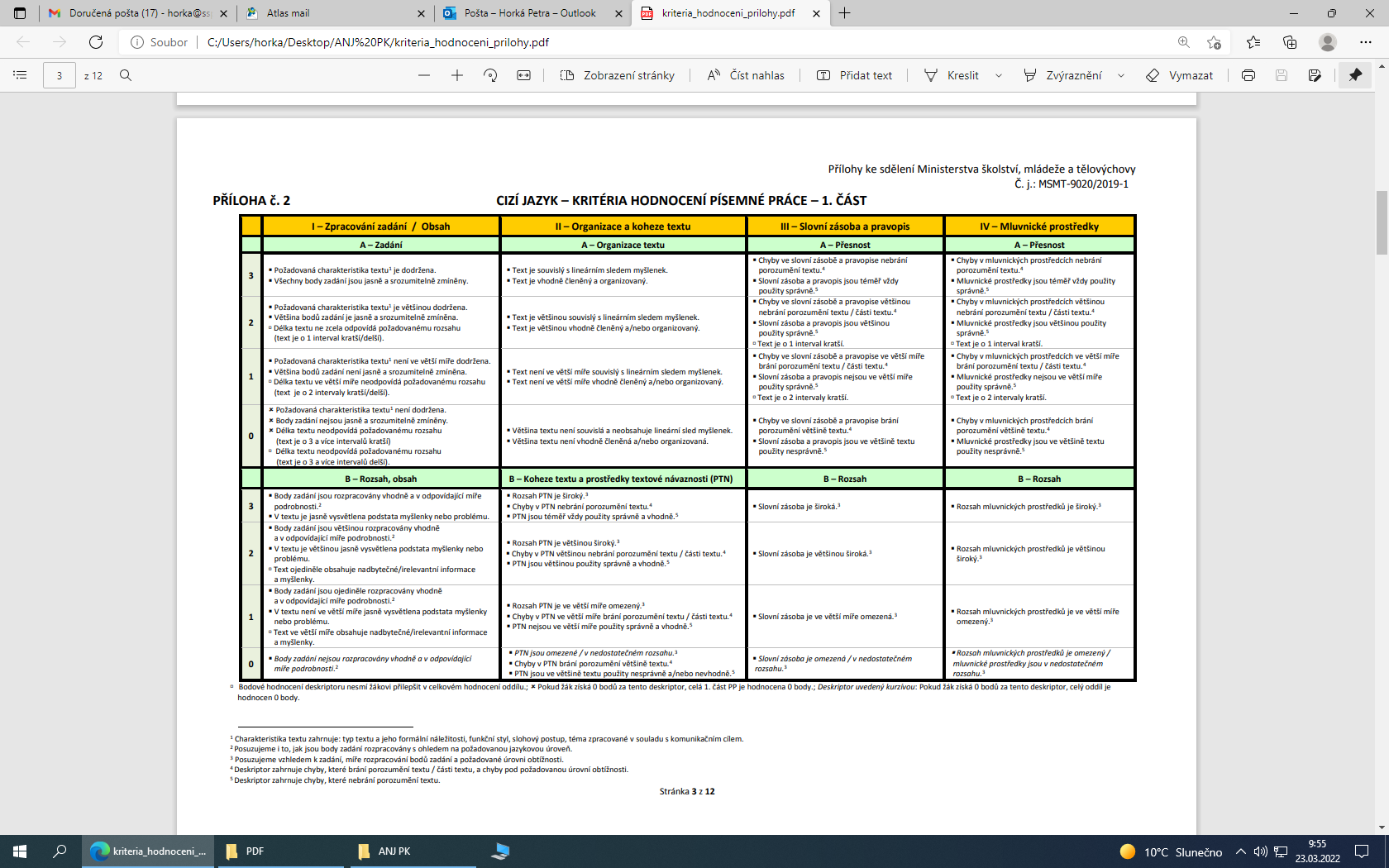 Cizí jazyk kritéria hodnocení písemné práce 2. část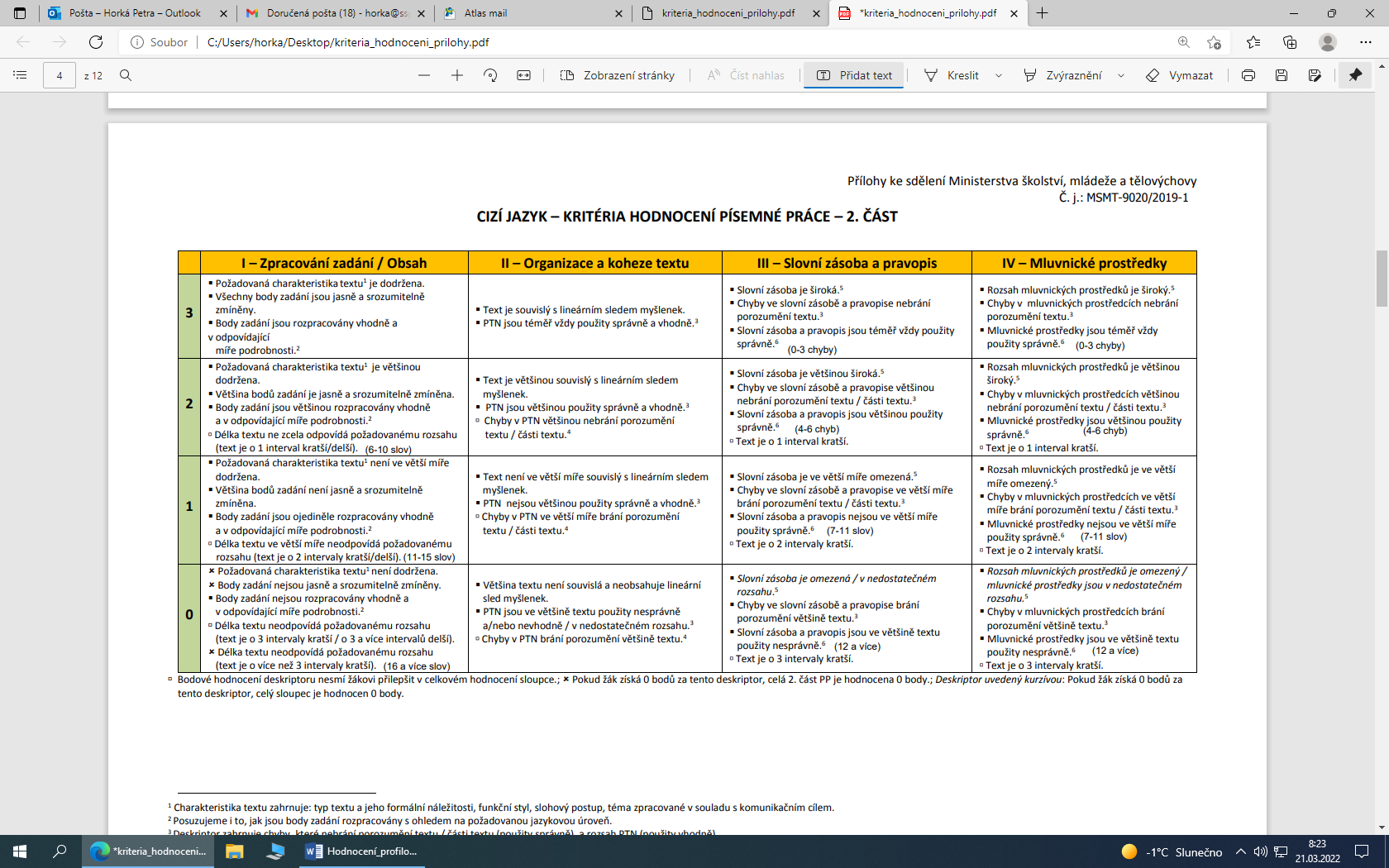 Ústní část             Hodnocení ústní zkoušky z cizího jazyka:zkouška má 4 části, v každé části jsou u žáka hodnocena 3 kritéria (zadání, lexikální kompetence, gramatická kompetence), za každé kritérium může žák získat 0–3 body; druhá část zkoušky má 2 podúlohy; splnění zadání se v podúlohách hodnotí zvlášť, nicméně výsledné body se za kritérium „zadání“ určí průměrem; dále může žák získat 0–3 body za výslovnost (fonologii);za celou dílčí ústní zkoušku může proto žák získat nejvýše 39 bodů, tj. 9 bodů za každou ze 4 částí a navíc až 3 body za výslovnost.pokud žák z některé části dostane za plnění zadání 0 bodů, celá část včetně slovní zásoby a gramatiky bude také hodnocena 0 body.Cizí jazyk kritéria hodnocení ústní části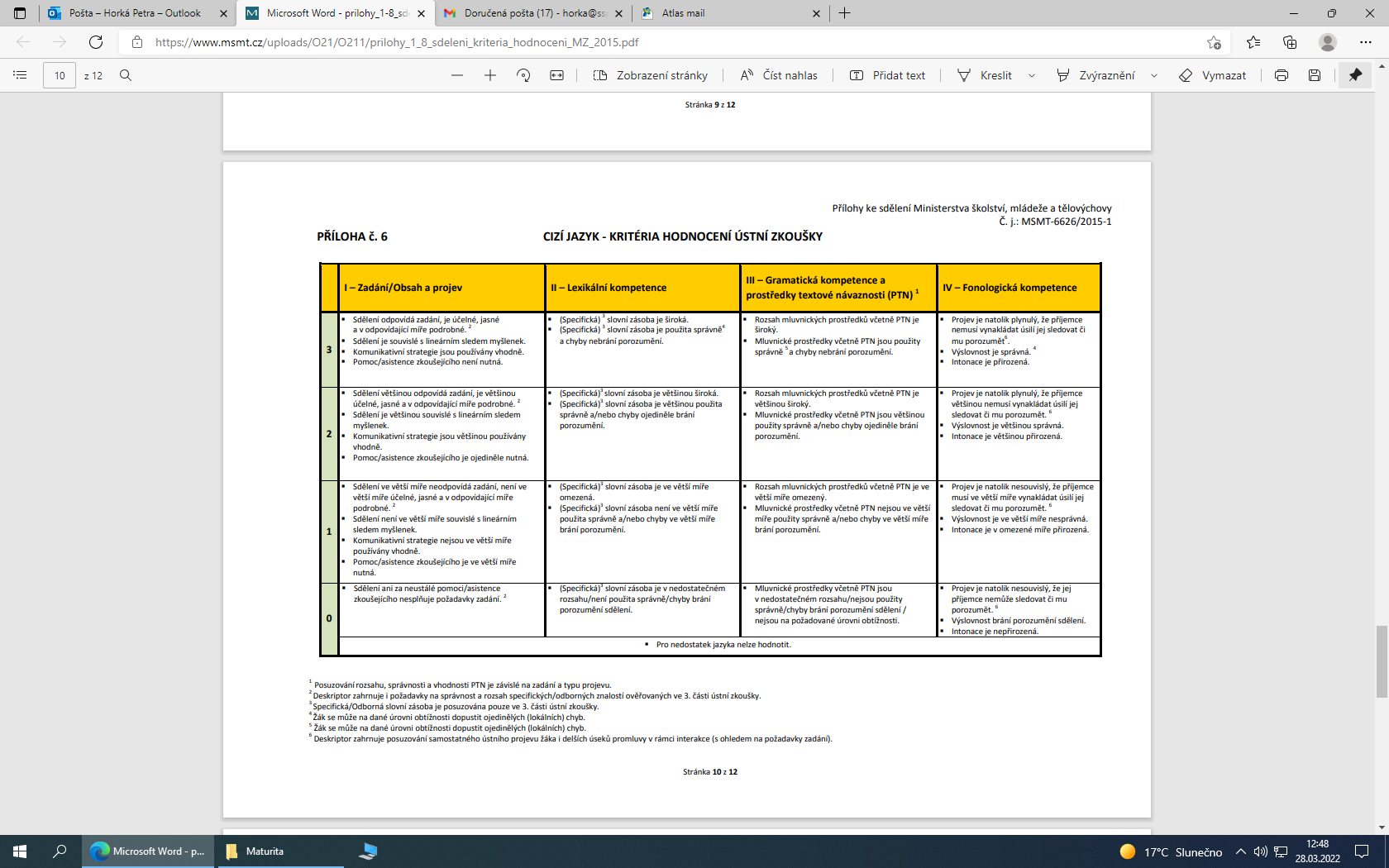   Hodnotící tabulka pro ústní část profilové zkoušky:Hodnocení písemné práce a ústní zkoušky z českého jazyka a literaturyŽák vykoná dílčí zkoušku úspěšně, pokud získá alespoň tolik bodů, kolik činí hranice úspěšnosti příslušné zkoušky či dílčí zkoušky vyjádřená body. Výsledná známka z profilové maturitní zkoušky z českého jazyka a literatury je dána váženým průměrem známek získaných v jednotlivých dílčích zkouškách, a to s následujícím poměrem vah jednotlivých dílčích zkoušek (v pořadí ústní zkouška: písemná práce): 60 % : 40 %. Úspěšné složení komplexní zkoušky je podmíněno úspěšným složením obou dílčích zkoušek. Převod výsledků zkoušek vyjádřených body na známku je uveden v následující tabulce:Hranice úspěšnosti dílčích zkoušek předmětu český jazyk a literatura a převod bodů na známkuDílčí zkoušku konanou formou písemné práce vykoná žák úspěšně, pokud dosáhne v případě zkušebního předmětu český jazyk a literatura nejméně 12 bodů.Dílčí zkoušku konanou formou ústní zkoušky vykoná žák úspěšně, pokud dosáhne nejméně 13 bodů.Kritéria hodnocení žáků s PUPPři hodnocení zkoušek profilové části maturitní zkoušky žáka škola postupuje v souladu s doporučením školského poradenského zařízení.Kritéria hodnocení dílčí zkoušky konané formou písemné prácePísemnou prací z českého jazyka a literatury se rozumí vytvoření souvislého textu, jehož minimální rozsah je 250 slov. Písemná práce trvá 110 minut včetně času na volbu zadání. Žák si volí jedno ze čtyř zadání. Při konání písemné práce má žák možnost použít Pravidla českého pravopisu.Dílčí zkouška konaná formou písemné práce ze zkušebního předmětu Český jazyk a literatura (ČJL) je hodnocena podle tří základních kritérií, resp. šesti dílčích kritérií:1. Vytvoření textu podle zadaných kritérií1A téma, obsah 1B komunikační situace, slohový útvar 2. Funkční užití jazykových prostředků2A pravopis, tvarosloví a slovotvorba 2B lexikum 3. Syntaktická a kompoziční výstavba textu 3A větná syntax, textová koheze 3B nadvětná syntax, koherence textuKaždé z těchto dílčích kritérií je hodnoceno body na škále 0 – 1 – 2 – 3 – 4 – 5. Maximální dosažitelný počet bodů za celou dílčí zkoušku je tedy 30.V případě, kdy je písemná práce v dílčím kritériu 1A nebo 1B hodnocena počtem bodů „0“, podle dalších kritérií se již nehodnotí a výsledný počet bodů za písemnou práci je roven „0“. Závazně se hodnotí 0 body, pokud text odpovídá alespoň jedné z těchto charakteristik:písemná práce nesplňuje požadavky na dílčí kritérium 1A: text se prokazatelně nevztahuje k zadanému tématu, reflektuje zcela jiné téma; písemná práce nesplňuje požadavky na dílčí kritérium 1B: neodpovídá zadanému slohovému útvaru či komunikační situaci;písemná práce nesplňuje požadavky na stanovený minimální rozsah: text nesplňuje požadovaný rozsah slov (tj. 250 slov), a to ani v rámci stanovené tolerance (minus 50 slov).Předmětem hodnocení je pouze autorský text žáka. Text prokazatelně převzatý z dostupného zdroje se nezapočítává do celkového rozsahu písemné práce, a není tedy předmětem hodnocení.Kritéria hodnocení a bodová škála hodnocení písemné práce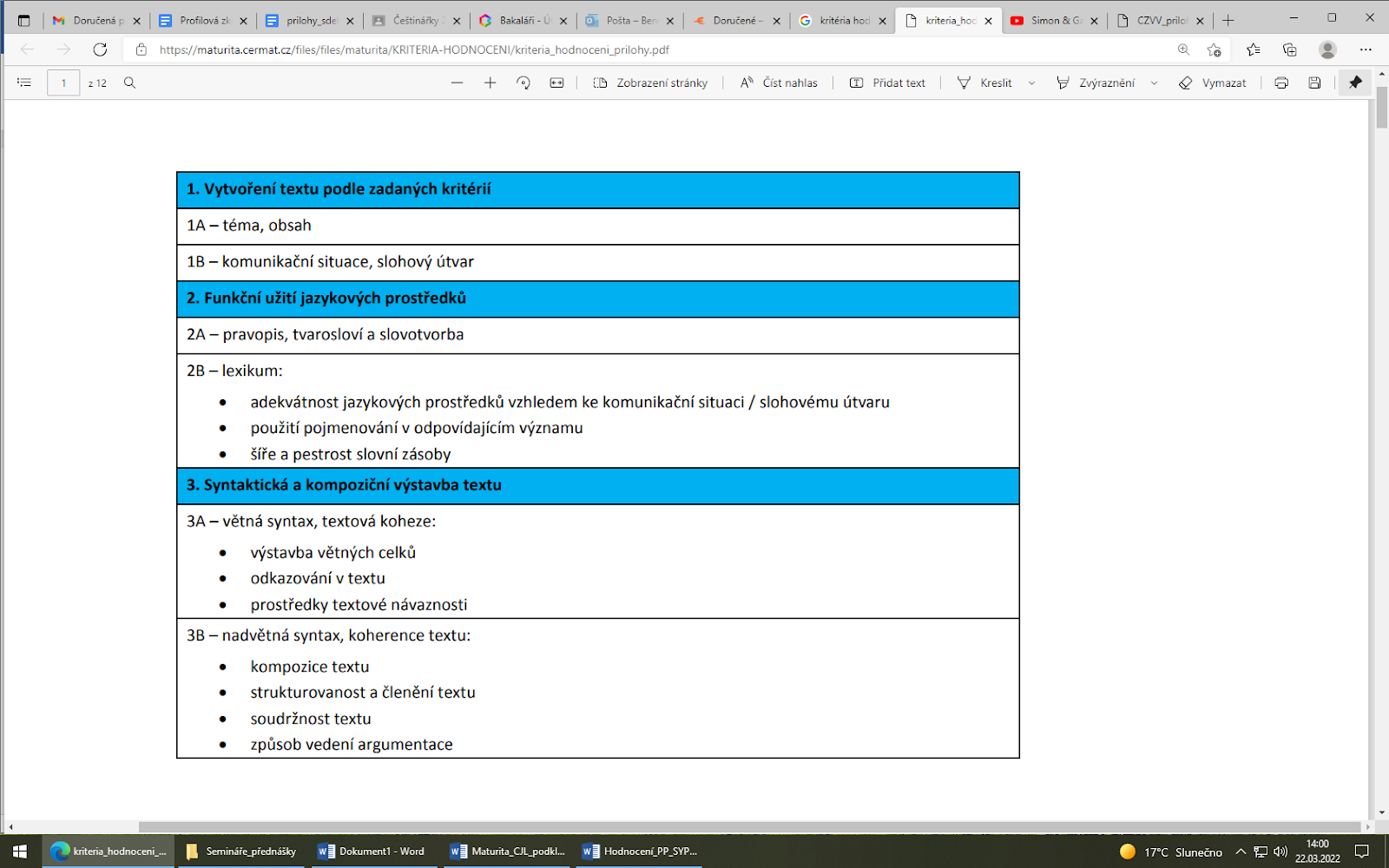 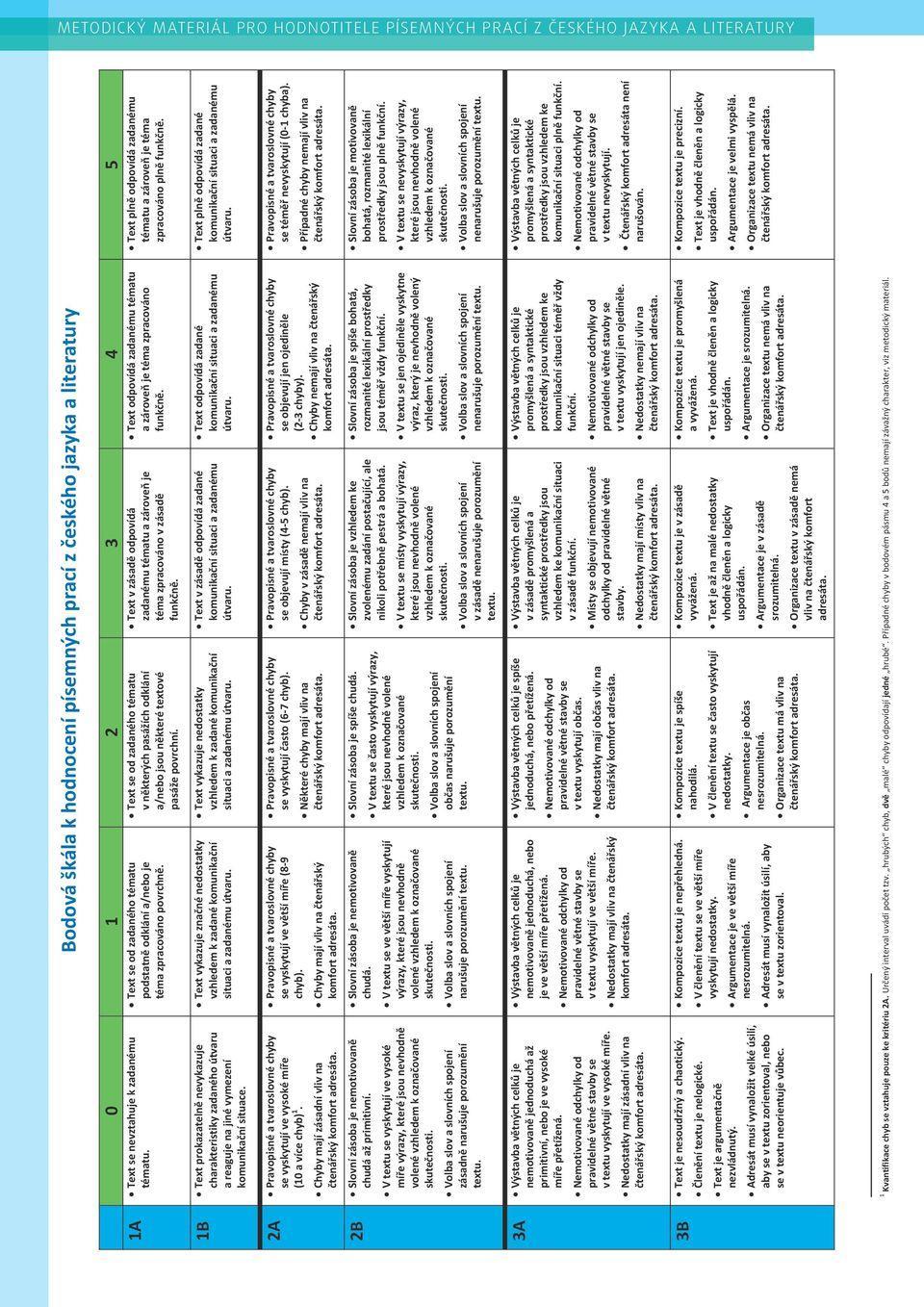 Kritéria hodnocení dílčí zkoušky konané formou ústní zkouškyÚstní zkouška se uskutečňuje formou řízeného rozhovoru s využitím pracovního listu obsahujícího úryvek nebo úryvky z konkrétního literárního díla. Součástí pracovního listu je i neumělecký text, který ověřuje znalosti a dovednosti žáka vztahující se k učivu o jazyce a slohu.Dílčí zkouška konaná formou ústní ze zkušebního předmětu český jazyk a literatura je hodnocena podle čtyř následujících kritérií:1. Analýza uměleckého textu:část: zasazení výňatku do kontextu díla, téma a motiv, časoprostor, kompoziční výstavba, literární druh a žánr část: vypravěč / lyrický subjekt, postava, vyprávěcí způsoby, typy promluv, veršová výstavba část: jazykové prostředky a jejich funkce ve výňatku, tropy a figury a jejich funkce ve výňatku2. Literárněhistorický kontext literárního díla 3. Analýza neuměleckého textu:    I. část: porozumění textu, charakteristika komunikační situace, funkčněstylové charakteristiky textu   II. část: jazykové prostředky, kompoziční výstavba výňatku4. Výpověď v souladu s jazykovými normami a se zásadami jazykové kulturyKritéria hodnocení a bodová škála hodnocení – viz níže (tabulky).První a třetí kritérium je rozčleněno na dílčí kritéria, žák je tedy hodnocen celkem v 7 oblastech. Každé kritérium, resp. dílčí kritérium je hodnoceno na bodové škále 0 – 1 – 2 – 3 – 4. Maximální dosažitelný počet bodů za celou dílčí zkoušku je tedy 28. Hranice úspěšnosti je 13 bodů.Pro hodnocení ústní zkoušky platí následující vnitřní podmínky hodnocení. Pro analýzu uměleckého textu (1. kritérium) a literárněhistorický kontext literárního díla (2. kritérium) platí: Za 1. a 2. kritérium dohromady musí žák získat alespoň 4 body. Pokud získá méně než 4 body, je za ústní zkoušku celkově hodnocen 0 body. Za kritérium analýza uměleckého textu musí žák získat alespoň 3 body. Pokud získá méně než 3 body, je za ústní zkoušku celkově hodnocena 0 body. Hodnocení kritéria výpověď v souladu s jazykovými normami a zásadami jazykové kultury se vztahuje k výkonu žáka v průběhu celé zkoušky. Pro toto kritérium platí vnitřní podmínka hodnocení:Pokud žák získá v některé z dílčích částí ústní zkoušky (tzn. v I. až III. části analýzy uměleckého textu a/nebo v rámci charakteristiky literárněhistorického kontextu a/nebo v I. až II. části analýzy neuměleckého textu) 0 bodů, může být v kritériu výpověď v souladu s jazykovými normami a zásadami jazykové kultury hodnocen maximálně 3 body.Ústní zkoušky z pozemního stavebnictví a stavebních konstrukcíHodnocení ústní části maturitní zkoušky je v souladu s $24 a $25 vyhl. č. 177/2009 Sb., o bližších podmínkách ukončování vzdělávání ve středních školách maturitní zkouškou, ve znění pozdějších předpisů.Hodnocení ústní zkoušky ze zkušebního předmětu se provádí podle klasifikační stupnice:	1 – výborný	2 – chvalitebný	3 – dobrý	4 – dostatečný	5 - nedostatečný	Základní kritéria pro hodnocení žáka vyjádřená stupněm prospěchu – žák	výborný:bezpečně ovládá učivo, samostatně a logicky myslí, úlohy řeší bezchybně a jejich výsledky umí zobecnit, odpovídá a pracuje zcela samostatněvyjadřuje se výstižně, souvisle, přesně a správně	chvalitebný:ovládá učivo, uvažuje logicky správně, ale ne vždy pohotově a přesně, úlohy řeší s ojedinělými nedostatky a chybami, odpovídá a pracuje s minimální pomocí zkoušejícíhovyjadřuje se souvisle, věcně správně, s menšími nepřesnostmi	dobrý:má ve znalostech učiva nedostatky, vyžaduje pomoc, při práci je méně samostatný, úlohy řeší s chybami, které ale dovede po upozornění zkoušejícího odstranit vyjadřuje se převážně správně, ale nesouvisle a s menší jistotou	dostatečný:má ve znalostech učiva závažnější nedostatky, je schopen pracovat pouze s výraznou pomocí zkoušejícího, v myšlení není samostatný, úlohy řeší se závažnými chybamivyjadřuje se nepřesně, nesouvisle a se značnými obtížemi	nedostatečný:má ve znalostech učiva zásadní nedostatky, není schopen pracovat ani s výraznou pomocí zkoušejícího, v myšlení není samostatný, úlohy řeší se závažnými chybami, které nedokáže odstranit ani po upozornění zkoušejícíhoneumí se věcně správně a souvisle vyjádřit ani s výraznou pomocí zkoušejícíhoKlasifikaci žáka navrhuje, po domluvě s přísedícím, zkoušející ke schválení zkušební maturitní komisi. V případě rovnosti hlasů při hlasování této komise je rozhodující hlas jejího předsedy.Nedojde-li při hodnocení žáka mezi zkoušejícím a přísedícím ke shodě, jsou návrhy obou předloženy ke schválení zkušební maturitní komisi. V případě rovnosti hlasů při hlasování této komise je rozhodující hlas jejího předsedy.O hodnocení žáka při zkoušce hlasují členové zkušební maturitní komise, kteří byli této zkoušce přítomni po převážnou část doby konání zkoušky. Hodnocení praktické maturitní zkoušky.        Hodnocení této části maturitní zkoušky je v souladu s vyhl. č. 177/2009 Sb., o bližších podmínkách ukončování vzdělávání ve středních školách maturitní zkouškou, ve znění pozdějších předpisů. 2.        Hodnocení praktické maturitní práce provádí hodnotitelé jednotlivých částí. Jednotlivé části maturitní zkoušky bodově ohodnotí vyučující a následně po sečtení bodů z jednotlivých částí je stanoveno výsledné hodnocení. Podrobné bodové hodnocení jednotlivých částí je součástí každé maturitní práce 3.        Bodové hodnocení a klasifikace: 4.      Jednotlivé vypracované úkoly jsou hodnoceny body podle správnosti řešení a grafického zpracování. Maximální počet bodů z části POS je 60 bodů a minimální počet je 20 bodů. Maximální počet bodů z části STK je 40 bodů a minimální počet je 14 bodů. Pokud žák dostane z obou částí alespoň minimální počet bodů, body se sečtou a stanoví se výsledná známka. V případě, že žák z některé části nedosáhne minimální počet bodů, body se nesčítají a praktická zkouška je hodnocena známkou nedostatečný.  V Hodoníně 31. 3. 2023					……………………………………………………							PaedDr. Ivo Kurz, ředitel školyBodyVýsledná známka36–32131-27226-22321-16415-05BodyVýsledná známka39 - 341 33 - 28227 - 23322 - 18417 - 05Dílčízkouška5(nedostatečný)4(dostatečný)3(dobrý)2(chvalitebný)1(výborný)Písemná práce0–1112–1718–2122–2627–30Ústní zkouška0–1213–1617–2021–2425–28KRITÉRIUM OVĚŘOVANÉ VĚDOMOSTI A DOVEDNOSTIANALÝZA UMĚLECKÉHO TEXTUI. část • zasazení výňatku do kontextu díla • téma a motiv • časoprostor • kompoziční výstavba • literární druh a žánrANALÝZA UMĚLECKÉHO TEXTUII. část • vypravěč / lyrický subjekt • postava • vyprávěcí formy • typy promluv ANALÝZA UMĚLECKÉHO TEXTUIII. část • jazykové prostředky a jejich funkce ve výňatku • tropy a figury a jejich funkce ve výňatkuLITERÁRNĚHISTORICKÝ KONTEXT LITERÁRNÍHO DÍLA• kontext autorovy tvorby • literární / obecně kulturní kontextANALÝZA NEUMĚLECKÉHO TEXTUI. část • souvislost mezi výňatky • komunikační situace (např. účel, adresát) • funkční styl • slohový postup • slohový útvar  ANALÝZA NEUMĚLECKÉHO TEXTUII. část • kompoziční výstavba výňatku • jazykové prostředky a jejich funkce ve výňatkuKlasifikace: Body maximálně: Výborný 84 – 100 Chvalitebný 67 – 83 Dobrý 51 – 66 Dostatečný 34 – 50 Nedostatečný       0- 33 